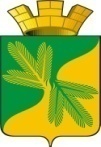 Ханты - Мансийский автономный округ – ЮграСоветский  районСОВЕТ   ДЕПУТАТОВГОРОДСКОГО ПОСЕЛЕНИЯ ТАЁЖНЫЙР Е Ш Е Н И Е 19  октября 2023 года							                   № 5О внесении изменений в решение Совета депутатов городского поселения Таежный от 21.04.2017 № 190 «Об арендной плате за земельные участки, находящиеся в собственности муниципального образования городского поселения Таёжный и земельные участки государственная собственность на которые не разграничена, предоставленные в аренду без торгов»В соответствии с Федеральным законом от 24.07.2007 № 209-ФЗ «О развитии малого и среднего предпринимательства в Российской Федерации», Уставом городского поселения ТаежныйСОВЕТ ДЕПУТАТОВ ГОРОДСКОГО ПОСЕЛЕНИЯ ТАЕЖНЫЙ РЕШИЛ:1. Внести изменения в решение Совета депутатов городского поселения Таежный от 21.04.2017 № 190 «Об арендной плате за земельные участки, находящиеся в собственности муниципального образования городского поселения Таёжный и земельные участки государственная собственность на которые не разграничена, предоставленные в аренду без торгов» (далее – Решение) следующие изменения:1.1. Порядок определения размера арендной платы, порядок, условия и сроки внесения арендной платы за земельные участки земель населенных пунктов, находящихся в муниципальной собственности городского поселения Таёжный, утвержденный Решением, дополнить пунктом 19 следующего содержания:«19. При передаче в аренду имущества субъектам малого и среднего предпринимательства, признанным социальными предприятиями, размер (начальный (минимальный) размер) арендной платы в первые 2 года аренды имущества устанавливается в сумме 1 рубль в месяц (в том числе НДС) за 1 объект имущества при условиях:- если субъект малого и среднего предпринимательства, признанный социальным предприятием, осуществляет деятельность в сфере социального предпринимательства, соответствующую одному или нескольким условиям, определенным статьей 24.1 Федерального закона от 24 июля 2007 года № 209-ФЗ «О развитии малого и среднего предпринимательства в Российской Федерации»;- если субъект малого и среднего предпринимательства, признанный социальным предприятием, ранее не арендовал объект имущества на условиях, определенных настоящим пунктом.В третьем и последующих годах аренды имущества субъектом малого и среднего предпринимательства, признанным социальным предприятием, размер арендной платы устанавливается в соответствии с настоящим Порядком».2. Настоящее решение подлежит официальному опубликованию в порядке, установленном Уставом городского поселения Таежный.3. Настоящее решение вступает в силу после официального опубликования.Председатель Совета депутатов городского поселения Таёжный 				                        Л.Ю. Халилова                                                                      Глава городского поселения Таёжный		                                  А.Р. АшировХанты - Мансийский автономный округ – ЮграСоветский  районСОВЕТ   ДЕПУТАТОВГОРОДСКОГО ПОСЕЛЕНИЯ ТАЁЖНЫЙР Е Ш Е Н И Е 19 октября 2023 года								                     № 6В соответствии с Федеральным законом от 06.10.2003 № 131-ФЗ «Об общих принципах организации местного самоуправления в Российской Федерации», Градостроительным кодексом Российской Федерации, Уставом городского поселения Таежный, учитывая результаты общественных обсуждений  - протокол от 18 сентября 2023 годаСОВЕТ ДЕПУТАТОВ ГОРОДСКОГО ПОСЕЛЕНИЯ ТАЕЖНЫЙ РЕШИЛ:1. Внести изменения в решение Совета депутатов городского поселения Таежный от 26.03.2010 № 113 «Об утверждении Генерального плана городского поселения Таёжный», дополнив пункт 6.3 раздела 6 Тома II приложения к решению, абзацем следующего содержания:«Предоставление и использование земельных участков, на которых располагались объекты жилищного строительства, расселенные в рамках действия на территории Советского района жилищных программ, в целях отличных от целей  размещения объектов жилищного строительства или индивидуального жилищного строительства, не допускается».2. Опубликовать настоящее решение в газете «Вестник Таежного» и разместить на официальном сайте городского поселения Таёжный в сети Интернет.3. Настоящее решение вступает в силу после его официального опубликования.Председатель Совета депутатов городского поселения Таежный                                                                                 Л.Ю. Халилова	Глава городского поселения Таежный                                                                        А.Р. АшировХанты - Мансийский автономный округ – ЮграСоветский  районСОВЕТ   ДЕПУТАТОВГОРОДСКОГО ПОСЕЛЕНИЯ ТАЁЖНЫЙР Е Ш Е Н И Е 19 октября 2023 года								                   № 7О внесении изменений в решение Совета депутатов городского поселения Таежный от 15.08.2023 № 242 «Об утверждении перечней индикаторов риска нарушения обязательных требований при осуществлении муниципального контроля на территории городского поселения Таежный»В соответствии с Федеральным законом от 31 июля 2020 года № 248-ФЗ «О государственном контроле (надзоре) и муниципальном контроле в Российской Федерации», приказом Министерства строительства и жилищно-коммунального хозяйства РФ от 23 декабря 2021 г. N 990/пр "Об утверждении типовых индикаторов риска нарушения обязательных требований, используемых при осуществлении государственного жилищного надзора и муниципального жилищного контроля",  Уставом городского поселения Таежный:СОВЕТ ДЕПУТАТОВ ГОРОДСКОГО ПОСЕЛЕНИЯ ТАЕЖНЫЙ РЕШИЛ:1. Внести в решение Совета депутатов городского поселения Таежный от 15.08.2023 № 242 «Об утверждении перечней индикаторов риска нарушения обязательных требований при осуществлении муниципального контроля на территории городского поселения Таежный» изменений, дополнив пунктом подпунктом 3.2 следующего содержания:«3.2. Трехкратный и более рост количества обращений за единицу времени (месяц, квартал) в сравнении с предшествующим аналогичным периодом и (или) с аналогичным периодом предшествующего календарного года, поступивших в адрес органа муниципального жилищного контроля от граждан (поступивших способом, позволяющим установить личность обратившегося гражданина) или организаций, являющихся собственниками помещений в многоквартирном доме, граждан, являющихся пользователями помещений в многоквартирном доме, информации от органов государственной власти, органов местного самоуправления, из средств массовой информации, информационно-телекоммуникационной сети "Интернет", государственных информационных систем о фактах нарушений контролируемыми лицами обязательных требований , установленных частью 1 статьи 20 Жилищного кодекса Российской Федерации.». 2. Настоящее решение вступает в силу в порядке, установленном Уставом городского поселения Таежный.Председатель Совета депутатов городского поселения Таёжный 				                      Л.Ю. Халилова                                                                      Глава городского поселения Таёжный		                               А.Р. Аширов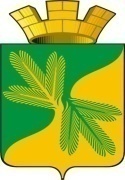 Ханты-Мансийский автономный округ - ЮграСоветский районСОВЕТ   ДЕПУТАТОВГОРОДСКОГО ПОСЕЛЕНИЯ ТАЁЖНЫЙР Е Ш Е Н И Е 19 октября 2023  года								                   №  8О  передаче части полномочий органамместного самоуправления СоветскогорайонаВ соответствии с ч. 4 статьи 15  Федерального закона от 06.10.2003 № 131-ФЗ  «Об общих принципах организации местного самоуправления в Российской Федерации»,  Уставом городского поселения Таёжный, рассмотрев предложения органов местного самоуправления Советского районаСОВЕТ ДЕПУТАТОВ ГОРОДСКОГО ПОСЕЛЕНИЯ ТАЁЖНЫЙ РЕШИЛ:Передать органам местного самоуправления Советского района части полномочий администрации городского поселения Таёжный  по решению вопросов местного значения администрации Советского района:1. на 2024 – 2026 годы:           1.1. Организация в границах поселения электро-, тепло-, газо- и водоснабжения населения, водоотведения, снабжения населения топливом в пределах полномочий, установленных законодательством Российской Федерации, за исключением децентрализованного водоснабжения и водоотведения;1.2. Обеспечение проживающих в поселении и нуждающихся в жилых помещениях малоимущих граждан жилыми помещениями, организация строительства и содержания муниципального жилищного фонда, создание условий для жилищного строительства, осуществление муниципального жилищного контроля, а также иных полномочий органов местного самоуправления в соответствии с жилищным законодательством, в части приобретения жилых помещений в рамках реализации государственных программ Ханты-Мансийского автономного округа – Югры;1.3. Подготовка генеральных планов поселения, правил землепользования и застройки, проектов подготовленной на основе генеральных планов поселения документации по планировке территории (за исключением опубликования таких проектов), выдача градостроительного плана земельного участка, расположенного в границах поселения, выдача разрешений на строительство (за исключением случаев, предусмотренных Градостроительным кодексом Российской Федерации, иными федеральными законами), разрешений на ввод объектов в эксплуатацию при осуществлении строительства, реконструкции объектов капитального строительства, расположенных на территории поселения, подготовка проектов местных нормативов градостроительного проектирования поселений (за исключением опубликования таких проектов), резервирование земель и изъятие земельных участков в границах поселения для муниципальных нужд, осуществление в случаях, предусмотренных Градостроительным кодексом Российской Федерации, осмотров зданий, сооружений и выдача рекомендаций об устранении выявленных в ходе таких осмотров нарушений, направление уведомления о соответствии указанных в уведомлении о планируемых строительстве или реконструкции объекта индивидуального жилищного строительства или садового дома (далее - уведомление о планируемом строительстве) параметров объекта индивидуального жилищного строительства или садового дома установленным параметрам и допустимости размещения объекта индивидуального жилищного строительства или садового дома на земельном участке, уведомления о несоответствии указанных в уведомлении о планируемом строительстве параметров объекта индивидуального жилищного строительства или садового дома установленным параметрам и (или) недопустимости размещения объекта индивидуального жилищного строительства или садового дома на земельном участке, уведомления о соответствии или несоответствии построенных или реконструированных объекта индивидуального жилищного строительства или садового дома требованиям законодательства о градостроительной деятельности при строительстве или реконструкции объектов индивидуального жилищного строительства или садовых домов на земельных участках, расположенных на территориях поселений, принятие в соответствии с гражданским законодательством Российской Федерации решения о сносе самовольной постройки, решения о сносе самовольной постройки или ее приведении в соответствие с предельными параметрами разрешенного строительства, реконструкции объектов капитального строительства, установленными правилами землепользования и застройки, документацией по планировке территории, или обязательными требованиями к параметрам объектов капитального строительства, установленными федеральными законами (далее также - приведение в соответствие с установленными требованиями), решения об изъятии земельного участка, не используемого по целевому назначению или используемого с нарушением законодательства Российской Федерации, осуществление сноса самовольной постройки или ее приведения в соответствие с установленными требованиями в случаях, предусмотренных Градостроительным кодексом Российской Федерации; 1.4. Участие в предупреждении и ликвидации последствий чрезвычайных ситуаций в границах поселения.2. на 2025 – 2026 годы:2.1. Утверждение правил благоустройства территории поселения, осуществление муниципального контроля в сфере благоустройства, предметом которого является соблюдение правил благоустройства территории поселения, требований к обеспечению доступности для инвалидов объектов социальной, инженерной и транспортной инфраструктур и предоставляемых услуг, организация благоустройства территории поселения в соответствии с указанными правилами, а также организация использования, охраны, защиты, воспроизводства городских лесов, лесов особо охраняемых природных территорий, расположенных в границах населенных пунктов поселения, в части организации технического обслуживания систем уличного освещения территории поселения, за исключением модернизации и реконструкции существующих источников уличного освещения, строительства дополнительных источников уличного освещения и приобретения электрической энергии.3. Признать утратившим силу решение Совета депутатов городского поселения Таежный от 28.10.2022 № 201 «О передаче части полномочий органам местного самоуправления Советского района.4. Настоящее решение вступает в силу после официального опубликования в порядке установленном Уставом городского поселения Таёжный.Председатель Совета депутатов городскогопоселения Таёжный								               Л.Ю. Халилова Глава городского поселения Таёжный                                                                     А.Р. АшировХанты-Мансийский автономный округ - ЮграСоветский районСОВЕТ   ДЕПУТАТОВГОРОДСКОГО ПОСЕЛЕНИЯ ТАЁЖНЫЙР Е Ш Е Н И Е 19 октября 2023  года								                  №  10О Порядке проведения осмотра зданий,  сооружений на территории городского поселения Таежный в целях оценки их технического состояния и  надлежащего технического обслуживанияВ соответствии с Градостроительным кодексом Российской Федерации, Федеральным законом от 6 октября 2003 года № 131-ФЗ «Об общих принципах организации местного самоуправления в Российской Федерации», Уставом городского поселения Таежный, СОВЕТ ДЕПУТАТОВ ГОРОДСКОГО ПОСЕЛЕНИЯ ТАЕЖНЫЙ РЕШИЛ:1. Утвердить Порядок проведения осмотра зданий, сооружений на территории городского поселения Таежный в целях оценки их технического состояния и надлежащего технического обслуживания (Приложение).2. Опубликовать настоящее решение в порядке, предусмотренном Уставом городского поселения Таежный.3. Настоящее решение вступает в силу после его официального опубликования.Председатель Совета депутатов городского поселения Таёжный 				                                  Л.Ю. ХалиловаГлава городского поселения Таёжный		                                          А.Р. АшировПриложениек решению Совета депутатовгородского поселения Таежныйот 19.10.2023 № 10Порядокпроведения осмотра зданий, сооружений на территории городского поселения Таежный в целях оценки их технического состояния и надлежащеготехнического обслуживанияРаздел 1. Общие положенияНастоящий Порядок проведения осмотра зданий, сооружений на территории городского поселения Таежный в целях оценки их технического состояния и надлежащего технического обслуживания (далее Порядок) разработан на основании Конституции Российской Федерации, Градостроительного кодекса Российской Федерации, Федерального закона от 30.12.2009 № 384-ФЗ "Технический регламент о безопасности зданий и сооружений", Федерального закона от 06.10.2003 № 131-ФЗ "Об общих принципах организации местного самоуправления в Российской Федерации", Федерального закона от 02.05.2006 № 59-ФЗ "О порядке рассмотрения обращений граждан Российской Федерации", Устава городского поселения Таежный.2. Порядок устанавливает процедуру организации и проведения осмотра зданий, сооружений в целях оценки их технического состояния и надлежащего технического обслуживания в соответствии с требованиями технических регламентов к конструктивным и другим характеристикам надежности и безопасности объектов, требованиями проектной документации указанных объектов (далее - осмотр зданий, сооружений).3. На основании Порядка осуществляется осмотр зданий и сооружений, независимо от формы собственности, расположенных на территории городского поселения Таежный, и выдачи рекомендаций об устранении выявленных в ходе осмотра нарушений.4. Порядок не применяется в отношении зданий, сооружений если при эксплуатации таких зданий, сооружений осуществляется государственный контроль (надзор) в соответствии с федеральными законами Российской Федерации.5. В Порядке используются следующие термины:здание и сооружение - в значении, определённом статьёй 2 Федерального закона от 30.12.2009 № 384-ФЗ "Технический регламент о безопасности зданий и сооружений";надлежащее техническое состояние зданий, сооружений - в значении, определённом пунктом 8 статьи 55.24 Градостроительного кодекса Российской Федерации;лицо, ответственное за эксплуатацию здания, сооружения - в значении, определённом пунктом 1 статьи 55.25 Градостроительного кодекса Российской Федерации;осмотр - совокупность проводимых должностными лицами мероприятий в отношении зданий, сооружений, находящихся в эксплуатации на территории Советского района, независимо от форм собственности на них для оценки их технического состояния и надлежащего технического обслуживания в соответствии с требованиями технических регламентов к конструктивным и другим характеристикам надёжности и безопасности зданий, сооружений, требованиями проектной документации (за исключением случаев, если для строительства, реконструкции зданий, сооружений в соответствии с Градостроительным кодексом Российской Федерации не требуются подготовка проектной документации и (или) выдача разрешений на строительство), требованиями нормативных правовых актов Российской Федерации, нормативных правовых актов субъектов Российской Федерации и муниципальных правовых актов.заявитель – физическое или юридическое лицо, направившее в орган местного самоуправления заявление о нарушении требований законодательства Российской Федерации к эксплуатации зданий, сооружений, о возникновении аварийных ситуаций в зданиях, сооружениях или возникновении угрозы разрушения зданий, сооруженийРаздел  2. Порядок проведения осмотраОсмотр зданий, сооружений проводится администрацией городского поселения Таежный, в случае передачи полномочий администрацией Советского района.Основанием для проведения осмотра зданий, сооружений является поступившее в администрацию городского поселения Таежный заявление физического или юридического лица о нарушении законодательства Российской Федерации к эксплуатации зданий, сооружений, о возникновении аварийных ситуаций в зданиях, сооружениях или возникновении угрозы их разрушения зданий, сооружений.Мероприятия по осуществлению осмотра зданий, сооружений проводятся комиссией, состав, полномочия и порядок деятельности которой утверждаются постановлением администрации городского поселения Таежный, в случае передачи полномочий администрацией Советского района.Предметом осмотра зданий, сооружений является оценка их технического состояния и надлежащего технического обслуживания в соответствии с требованиями технических регламентов к конструктивным и другим характеристикам надежности и безопасности объектов, требованиями проектной документации указанных объектов.Если для проведения осмотра зданий, сооружений требуются специальные познания, к его проведению комиссией привлекаются эксперты, представители экспертных и иных организаций.Заявитель и лицо, ответственное за эксплуатацию здания, сооружения уведомляются о проведении осмотра зданий, сооружений не позднее чем за три рабочих дня до дня его проведения любым доступным способом с получением подтверждения о вручении уведомления, в случае поступления заявления о возникновении аварийных ситуаций в зданиях, сооружениях или возникновении угрозы разрушения зданий, сооружений - не менее чем за 24 часа до начала его проведения любым доступным способом.Общий срок проведения осмотра зданий, сооружений составляет не более 30 рабочих дней со дня регистрации заявления (включая осмотр здания, сооружения и направление рекомендаций по устранению выявленных нарушений в случае их выявления).По результатам осмотра зданий, сооружений комиссия принимает одно из следующих решений, которое отражает в акте осмотра зданий, сооружений (далее - акт):1) о соответствии технического состояния и надлежащего технического обслуживания здания, сооружения требованиям технических регламентов к конструктивным и другим характеристикам надежности и безопасности указанных объектов и проектной документации;2) о несоответствии технического состояния и технического обслуживания здания, сооружения требованиям технических регламентов к конструктивным и другим характеристикам надежности и безопасности указанных объектов и проектной документации.Форма акта и состав комиссии утверждается постановлением городского поселения Таежный, в случае передачи полномочий администрацией Советского района.Акт подписывается членами комиссии, а также лицами, принимавшими участие в проведении осмотра здания, сооружения.В случае выявления при проведении осмотра зданий, сооружений нарушений требований технических регламентов к конструктивным и другим характеристикам надежности и безопасности объектов, требований проектной документации указанных объектов, Комиссия в течении 5 рабочих дней с момента осмотра, готовит рекомендации о мерах по устранению выявленных нарушений (не позднее 10 рабочих дней, если для составления рекомендаций необходимо получить заключения по результатам проведенных исследований, испытаний, экспертиз).Рекомендации о мерах по устранению выявленных нарушений администрацией городского поселения Таежный, в случае передачи полномочий администрацией Советского района, направляются лицам, ответственным за эксплуатацию зданий и сооружений, в течение 5 рабочих дней с момента подписания рекомендаций.Администрация городского поселения Таежный, в случае передачи полномочий администрацией Советского района, уведомляет заявителя о результатах рассмотрения заявления в порядке и сроки, установленные действующим законодательством.В случае неисполнения выданных рекомендаций собственниками объектов в предусмотренный актом срок должностные лица Комиссии направляют материалы дела в уполномоченный орган государственного надзора (контроля) для принятия мер реагирования к нарушителям.При необходимости приостановления или прекращения эксплуатации зданий, сооружений должностные лица Комиссия направляем материалы дела в администрацию городского поселения Таежный, в случае передачи полномочий администрацией Советского района, для обращения в суд в порядке, предусмотренном действующим законодательством Российской Федерации.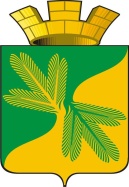 СОВЕТ   ДЕПУТАТОВГОРОДСКОГО ПОСЕЛЕНИЯ ТАЁЖНЫЙСоветского  районаХанты- Мансийский автономного округа – ЮгрыР Е Ш Е Н И Е  19 октября 2023 года		                                                                                           № 11О внесении изменений в решение Совета депутатов городского поселения Таежный от 06.11.2019 № 60 «Об утверждении структуры и штатной  численности органов местного самоуправления городского поселения Таёжный»Рассмотрев проект структуры администрации городского поселения Таежный, в целях совершенствования системы управления администрации городского поселения Таежный, в соответствии с Федеральным законом от 06.10.2003 № 131-ФЗ «Об общих принципах организации местного самоуправления в Российской Федерации», Уставом городского поселения ТаежныйСОВЕТ ДЕПУТАТОВ ГОРОДСКОГО ПОСЕЛЕНИЯ ТАЁЖНЫЙ РЕШИЛ:1. Внести в  решение Совета депутатов городского поселения Таежный от 06.11.2019 № 60 «Об утверждении структуры и штатной  численности органов местного самоуправления городского поселения Таёжный» (далее – Решение) следующие изменения:1.1. Заголовок Решения изложить в следующей редакции:«Об утверждении структуры администрации городского поселения Таежный»;1.2. Пункт 1 Решения изложить в следующей редакции:«1. Утвердить структуру администрации городского поселения Таежный (Приложение);1.3. Приложение к Решению изложить в новой редакции (приложение);2. Настоящее решение вступает в день его подписания.Председатель Совета депутатовгородского поселения Таёжный							  Л.Ю. ХалиловаГлава городского поселения Таёжный						       А.Р.АшировПриложениек решению Совета депутатовгородского поселения Таёжныйот 19.10.2023 № 11 Приложениек решению Совета депутатовгородского поселения Таёжныйот 06.11.2019 № 60Структура администрации городского поселения Таежный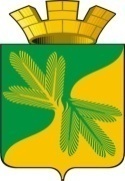 МУНИЦИПАЛЬНОЕ СРЕДСТВО МАССОВОЙ ИНФОРМАЦИИ ОРГАНОВ МЕСТНОГО САМОУПРАВЛЕНИЯГОРОДСКОГО ПОСЕЛЕНИЯ ТАЁЖНЫЙОФИЦИАЛЬНО:ОФИЦИАЛЬНЫМ ОПУБЛИКОВАНИЕМ МУНИЦИПАЛЬНЫХ ПРАВОВЫХ АКТОВ ЯВЛЯЕТСЯ ИХ ОПУБЛИКОВАНИЕ В ГАЗЕТЕ  «ВЕСТНИК ТАЁЖНОГО СТАТЬЯ 35 ПУНКТ 3 УСТАВА ГОРОДСКОГОПОСЕЛЕНИЯ ТАЁЖНЫЙ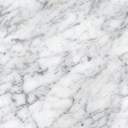 О внесении изменений в решение Совета депутатов городского поселения Таежный от 26.03.2010 № 113 «Об утверждении Генерального плана городского поселения Таёжный№Наименование1Глава городского поселения Таежный2Заместитель главы городского поселения Таежный3Сектор по правовым и имущественным отношениям:3.1.Заведующий сектором по правовым и имущественным отношениям3.2.Главный специалист по жилищным отношениям3.3.Ведущий специалист по земельным отношениям3.4.Ведущий специалист по общим вопросам4Финансово экономический отдел4.1.Начальник финансово экономического отдела4.2.Главный специалист по бухгалтерскому учету и отчетности4.3.Главный специалист по доходам, финансовой и налоговой политике4.4.Ведущий специалист в сфере государственных и муниципальных закупок5Должности, не отнесенные к должностям муниципальной службы5.1.Инспектор по делопроизводству5.2.Инспектор ВУС5.3.Инспектор